Trogir, studeni 2019. g.KLASA: 400-06/19-01/4 
URBROJ: 2184/01-30/01-19-1
Trogir, 30. listopada 2019. godine 	Na temelju članka 40. Statuta Grada Trogira (»Službeni glasnik Grada Trogira«, broj 4/13, 9/13, 6/14 ,1/18 i 3/19), Gradonačelnik Grada Trogira, donio  je sljedećiZaključakUtvrđuje se prijedlog Proračuna Grada Trogira za 2020. godinu i Projekcije za 2021. i 2022. godinu.Prijedlog Odluke iz točke 1. će se uputiti Gradskom vijeću Grada Trogira na odlučivanje.GRADONAČELNIK:
Ante Bilić, dipl. inž. građ.……………………..DOSTAVITI:Gradsko vijeće, svima EvidencijaArhivaTemeljem odredbi članka 39. Zakona o proračunu (NN br. 87/08, 136/12 i 15/15), i članka 26. Statuta Grada Trogira («Službeni glasnik grada Trogira» br. 4/13, 9/13,6/14, 1/18 i 3/19) Gradsko vijeće Grada Trogira na ….. sjednici održanoj dana ….. studenog 2019.g. donijelo jePRORAČUN GRADA TROGIRA ZA 2020. GODINU I PROJEKCIJE ZA 2021. I 2022. GODINU Članak 1.Proračuna Grada Trogira za 2020. godinu i projekcije za 2021. i 2022.godinu  (dalje: Proračun) glasi:RAČUN PRIHODA I RASHODARAČUN FINANCIRANJAČlanak 2.U proračunsku pričuvu Grada Trogira izdvaja se iznos od  300.000 kuna.I. OPĆI DIO PRORAČUNAČlanak 3.Svi prihodi po izvorima i vrstama prihoda i rashoda po osnovnim namjenama iskazuju se u Općem dijelu proračuna ( prilog: Opći dio proračuna ).Članak 4.Prihodi i rashodi te primici i izdaci po ekonomskoj klasifikaciji utvrđuju se u Računu prihoda i rashoda i Računu zaduživanja kako slijedi.II. POSEBAN DIO PRORAČUNAČlanak 5.Rashodi i izdaci Proračuna u svoti od 124.990.784 kuna raspoređuju se po Upravnim odjelima, korisnicima, programima, aktivnostima i namjenama  u Posebnom dijelu proračuna ( prilog: Poseban dio proračuna). III. PRIJELAZNE I ZAVRŠNE ODREDBEČlanak 6.Ovaj Proračun objavit će se u «Službenom glasniku Grada Trogira», a stupa na snagu 1. siječnja 2020. godine.KLASA: URBROJ: Trogir, …………... 2019. godinePREDSJEDNIK GRADSKOG  VIJEĆAAnte Piteša, ing.……………………OBRAZLOŽENJEUZ PRIJEDLOG PRORAČUNA GRADA TROGIRA ZA 2020.G.UVODU skladu s odredbama Zakona o proračunu, članak 39. Zakona o proračunu (Narodne novine br.87/08, 136/12 i 15/15), Pravilnika o proračunskim klasifikacijama (NN br.26/10 i 120/13), te Pravilnika o proračunskom računovodstvu i računskom planu (NN br.124/14, 115/15 i 87/16) sačinjen je prijedlog Proračuna Grada Trogira za 2020.g. kao i projekcija za 2021. i 2022.g.Zakon definira proračun kao akt JLPRS kojim se procjenjuju prihodi i primici, te rashodi i izdaci JLPRS za jednu godinu, te projekcija za slijedeće dvije godine, a donosi ga predstavničko tijelo  do kraja tekuće godine. Uz proračun za narednu godinu donosi se i Odluka o izvršavanju proračuna za tu godinu.Temeljni okvir za izradu proračuna predstavljaju Upute Ministarstva financija za izradu proračuna i na temelju tih Uputa Grad je tj. U.O. za financije, proračun i naplatu potraživanja izradio Upute  za izradu proračuna Grada Trogira za razdoblje 2020-2022.g. zajedno s obrascima za izradu strukturnih dijelova proračuna.Navedene upute sadržavale su:Temeljne ekonomske pokazatelje gospodarstvaNova Uredba o sastavljanju i predaji Izjave o fiskalnoj odgovornosti i primjeni fiskalnih pravilaMetodologija izrade proračuna i financijskih planova upravnih tijela i proračunskih korisnika za razdoblje 2020.-2022. godinePlaniranje rashoda proračunskih korisnika u sklopu decentraliziranih funkcijaOkvirni prijedlog visine financijskog plana korisnikaU Proračunu Grada Trogira za razdoblje 2020.-2022.g., sukladno zakonskim izmjenama, uključeni su vlastiti i namjenski prihodi i primici proračunskih korisnika (to su: Dječji vrtić Trogir, Muzej Grada Trogira, Gradska knjižnica Trogir, Športski objekti Trogir i Javna vatrogasna postrojba Trogir) koji se Odlukom o izvršavanju proračuna, uplaćuju na njihove žiro račune, te rashodi i izdaci proračunskih korisnika koji se financiraju iz tih prihoda.  Proračun se sastoji od općeg i posebnog dijela te plana razvojnih programa.Opći dio proračuna sastoji se od računa prihoda i rashoda i Računa financiranja.                   U Računu prihoda i rashoda planirani prihodi i primici iskazani su po prirodnim vrstama i izvorima financiranja, a rashodi i izdaci po ekonomskoj namjeni kojoj služe sukladno Računskom planu proračuna.U Računu financiranja iskazuju se primici od financijske imovine i zaduživanja, te izdaci za financijsku imovinu i otplatu kredita i zajmova.Planom proračuna za razdoblje 2020.g.-2022.g planira se korištenje viška prihoda (procijenjenog) u iznosu od 5.000.000,00 kn koji će se uključiti u financijski plan proračuna za 2020. godinu i na taj način će se postići uravnoteženje proračuna. Procijenjeni višak prihoda utrošit će se za financiranje sljedećeg kapitalnog projekta K100017 Izgradnja javne rasvjete.U Posebnom dijelu proračuna rashodi i izdaci raspoređeni su po programima, odnosno njihovim sastavnim dijelovima (aktivnosti, tekući i kapitalni projekti) kojih su nositelji upravni odjeli gradske uprave i njihovi proračunski korisnici. Rashodi su iskazani prema ekonomskoj i funkcijskoj klasifikaciji i izvorima financiranja.U Planu razvojnih programa iskazani su planirani rashodi Proračuna za investicije, kapitalne pomoći i donacije za razdoblje 2020-2022.godine, razrađeni po pojedinim programima i po godinama u kojima će programi teretiti proračune slijedećih godina.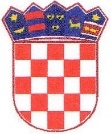 REPUBLIKA  HRVATSKA
SPLITSKO-DALMATINSKA ŽUPANIJA
GRAD  TROGIRGRADONAČELNIKGradsko vijećePredmet:Prijedlog Proračuna Grada Trogira za 2020.godinu i Projekcije za 2021. i 2022.godinu Pravni temelj:Temeljem odredbi članka 39. Zakona o proračunu (NN br. 87/08, 136/12 i 15/15), i članka 26. Statuta Grada Trogira («Službeni glasnik grada Trogira» br. 4/13, 9/13,6/14,  1/18 i 3/19) Nositelj izrade:UO za financije, proračun i naplatu potraživanja Predlagatelj:GradonačelnikDonositelj:Gradsko vijećeIzvjestitelj:Privremena pročelnica UO za financije, proračun i naplatu potraživanjaREPUBLIKA  HRVATSKA
SPLITSKO-DALMATINSKA ŽUPANIJA
GRAD  TROGIR
GRADONAČELNIKRBOPISPLAN 2020.PROJEKCIJA 2021.   PROJEKCIJA          2022.1.PRIHODI POSLOVANJA112.545.784,00132.494.530,00118.487.530,002.PRIHODI OD PRODAJE NEFINANCIJSKE IMOVINE845.000,00835.000,00835.000,003.UKUPNI PRIHODI113.390.784,00133.329.530,00119.322.530,004.RASHODI POSLOVANJA70.978.530,0063.944.530,0062.547.530,005.RASHODI ZA NABAVU NEFINANCIJSKE IMOVINE54.012.254,0068.925.000,0055.405.000,006.UKUPNI RASHODI124.990.784,00132.869.530,00117.952.530,007.RAZLIKA - VIŠAK/MANJAK-11.600.000,00460.000,001.370.000,00RBOPISPLAN 2020.PROJEKCIJA 2021.   PROJEKCIJA           2022.1.PRIMICI OD FINANCIJSKE IMOVINE I ZADUŽIVANJA6.350.000,000,000,002.IZDACI ZA FINANCIJSKU IMOVINU I OTPLATE ZAJMA0,00460.000,001.370.000,003.NETO FINANCIRANJE6.350.000,00-460.000,00-1.370.000,00C. RASPOLOŽIVA SREDSTVA IZ PRETHODNIH GODINAC. RASPOLOŽIVA SREDSTVA IZ PRETHODNIH GODINAC. RASPOLOŽIVA SREDSTVA IZ PRETHODNIH GODINAC. RASPOLOŽIVA SREDSTVA IZ PRETHODNIH GODINAC. RASPOLOŽIVA SREDSTVA IZ PRETHODNIH GODINARBOPISPLAN 2020.PROJEKCIJA 2021.    PROJEKCIJA            2022.1.UKUPAN DONOS VIŠKA/MANJKA IZ PRETHODNE/IH GODINA5.250.000,000,000,002.VIŠAK/MANJAK IZ PRETHODNE/IH GODINA KOJI ĆE SE RASPOREDITI/POKRITI5.250.000,000,000,00VIŠAK/MANJAK + NETO FINANCIRANJE + RASPOLOŽIVA SREDSTVA IZ PRETHODNIH GODINAVIŠAK/MANJAK + NETO FINANCIRANJE + RASPOLOŽIVA SREDSTVA IZ PRETHODNIH GODINA0,000,000,00